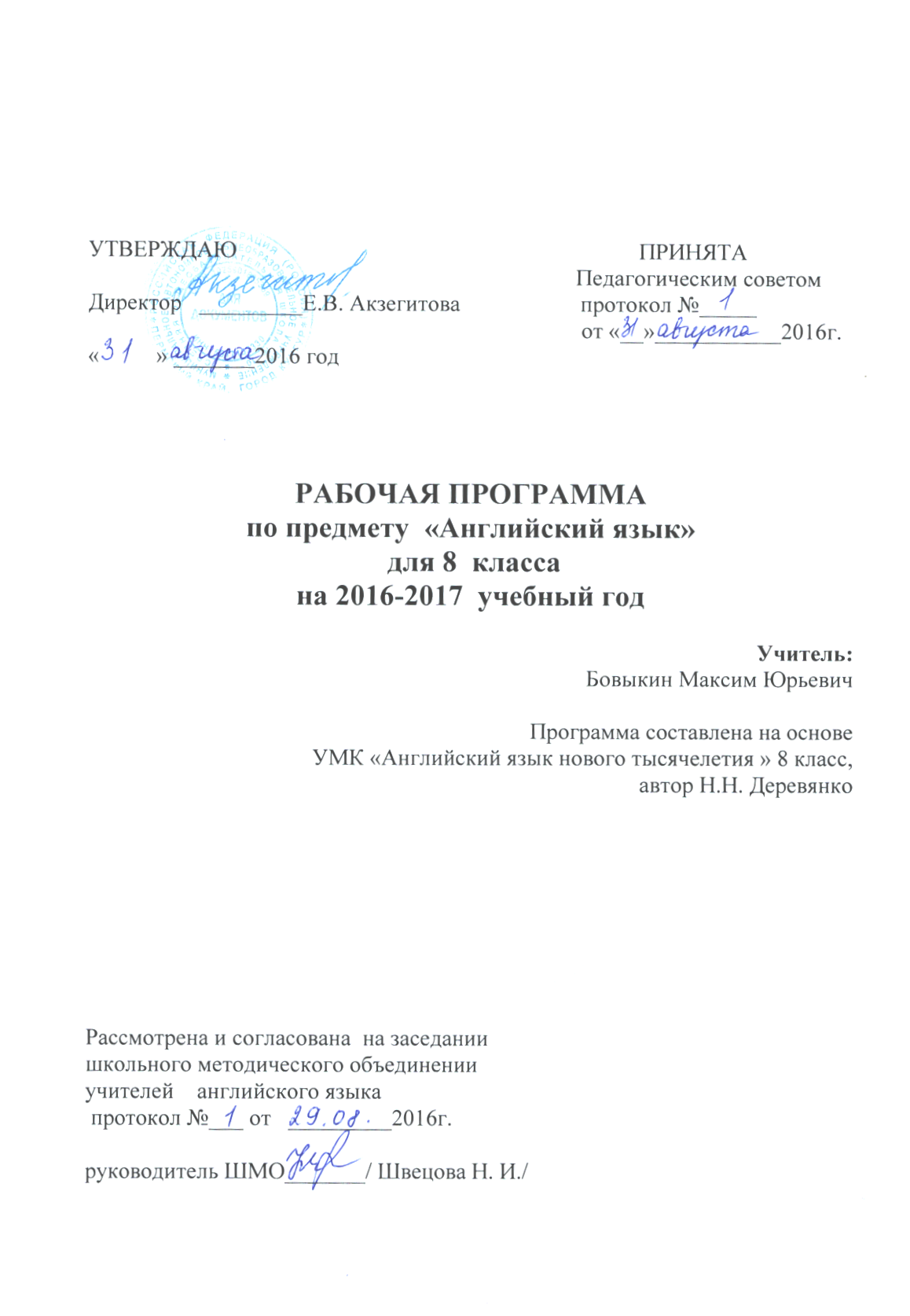 Пояснительная запискаПланирование составлено на основе: 1. Федеральный компонент государственного стандарта общего образования (2004г.) 2. Примерные программы по иностранным языкам. – Э.Д.Днепров, А.Г.Аркадьев. – М.: Дрофа, 2007. 3. Рабочая программа по английскому языку для основной школы, разработанная учителем на основе вышеперечисленных документов. 4. Сборник нормативных документов. Иностранный язык (Федеральный компонент государственного стандарта, федеральный базисный учебный план, примерные программы по иностранным языкам) \ сост. Э.Д.Днепров, А.Г.Аркадьев. – М.: Дрофа, 2007. 5. “NewMillenniumEnglish –8”: учебник английского языка для 8 класса общеобразовательных учреждений: \ Н.Н.Деревянко и др. – Обнинск: Титул, 2006г. 6. Книга для учителя к учебнику английского языка для 8 класса общеобразовательных учреждений \Н.Н.Деревянко. – Обнинск: Титул, 2005 г. 7. Рабочая тетрадь к данному учебнику, автор Н.Н.Деревянко 8. Набор из двух аудиокассет к данному учебнику. Цели изучения английского языка в 8 классе: 1. Развитие иноязычной коммуникативной компетенции в совокупности ее составляющих – речевой, языковой, социокультурной, компенсаторной, учебно-познавательной. 2. Развитие и воспитание у школьников понимания важности изучения иностранного языка в современном мире и потребности пользоваться им как средством общения, познания, самореализации и социальной адаптации; воспитание качеств гражданина, патриота; развитие национального самосознания, стремления к взаимопониманию между людьми разных сообществ, толерантного отношения к проявлениям иной культуры. Календарно-тематическое планирование уроков английского языка для 8 класса составлено в соответствии с «Примерной программой по английскому языку Министерства образования РФ» под редакцией Э.Д.Днепрова, Дрофа, 2007 г. “NewMillenniumEnglish –8” предназначен для обучения в 8 классе, соответствует требованиям федерального компонента государственного образовательного стандарта и рассчитан на базисный учебный план (3 часа в неделю, 105 часов в год). УМК включает в себя следующие компоненты: учебник, книга для учителя, рабочую тетрадь, аудиокассеты. Курс обучает детей живому общению на английском языке в устной и письменной формах на уровне требований государственного образовательного стандарта и примерной программы по английскому языку. В процессе обучения учащиеся знакомятся с фольклором Англии, элементами культуры и особенностями быта англичан. Книга для учащегося состоит из 10 разделов, каждый из которых включает 6 уроков (презентация и закрепление языкового материала, развитие речевых навыков и умений, домашние задания), задания для проверки достижений, урок проектного типа. Также имеется раздел «Дополнительное чтение», состоящий из 8 объемных уроков чтения. Книга снабжена грамматическим справочником и алфавитным списком изученной лексики. Тематика текстов и заданий соответствует потребностям и интересам учащихся этой возрастной группы. Большое внимание уделяется формированию учебных навыков, групповой работе, навыков презентации. В учебнике последовательно реализован коммуникативно-когнитивный подход, используется комбинация современных и традиционных техник. Рассмотрение страноведческого материала с кросс-культурной позиции позволяет решать задачу воспитания толерантности и уважения к другим народам и традициям.Тематическое планирование по английскому языку на 2016-2017 учебный год в 8 классеУчебник «Английский язык нового тысячелетия» для 8 класса общеобразовательных учреждений Н.Н.Деревянко, С.В.Жаворонкова, Л.В.Козятинская, Т.Р.Колоскова – Обнинск: ТитулПо учебному плану – 105часов, 3 часа в неделюКоличество контрольных работ:2Количество проверочных работ:12Количество проектов:12№п/ п Дата проведения Название разделаТребования к уровню подготовки учащихся Знать/УметьТема урокаВиды деятельности ученикаДомашнее задание  1Мир подросткаЗнать: - новые ЛЕ в количестве 40- наречиями образованные от прилагательных при помощи суффикса- ly- - предложения с  отглагольными существительными- употребление глаголов feel,seem,look,smell,taste, become- употребление артиклей a, the-исчисляемые, неисчисляемые существительныеУметь:- распознавать на слух связные высказывания учителя- писать о летних каникулах, писать короткий доклад.- говорить о трудностях учёбы, о проблемах подростков, научится давать советы.«Время каникул»  Гр-ка: словообразование –суффикс –ly-Ауд- понимают в целом речь учителя по уроку,  распознают и понимают на слух  связные выска-зывания учителя и одноклассниковПисьмо- употребляют предложения с наречиями, образованными от прилагательных при помощи суффикса- ly-                                                                                                                                                                   2Мир подросткаЗнать: - новые ЛЕ в количестве 40- наречиями образованные от прилагательных при помощи суффикса- ly- - предложения с  отглагольными существительными- употребление глаголов feel,seem,look,smell,taste, become- употребление артиклей a, the-исчисляемые, неисчисляемые существительныеУметь:- распознавать на слух связные высказывания учителя- писать о летних каникулах, писать короткий доклад.- говорить о трудностях учёбы, о проблемах подростков, научится давать советы.«Поколение, которое любит компьютерные игры»  Чтение –понимание основного содержания аутентичных текстов различных жанров и стилей-высказывание о фактах и событиях , используя основные коммуникативные типы предложений  3Мир подросткаЗнать: - новые ЛЕ в количестве 40- наречиями образованные от прилагательных при помощи суффикса- ly- - предложения с  отглагольными существительными- употребление глаголов feel,seem,look,smell,taste, become- употребление артиклей a, the-исчисляемые, неисчисляемые существительныеУметь:- распознавать на слух связные высказывания учителя- писать о летних каникулах, писать короткий доклад.- говорить о трудностях учёбы, о проблемах подростков, научится давать советы.«Мыслящий подросток»Чтение с основным пониманием содержания аутентичных текстов различных жанров и стилей –высказывание о фактах и событиях , используя основные коммуникативные типы предложенийПисьмо – употребление предложений с  отглагольными существительными   4Мир подросткаЗнать: - новые ЛЕ в количестве 40- наречиями образованные от прилагательных при помощи суффикса- ly- - предложения с  отглагольными существительными- употребление глаголов feel,seem,look,smell,taste, become- употребление артиклей a, the-исчисляемые, неисчисляемые существительныеУметь:- распознавать на слух связные высказывания учителя- писать о летних каникулах, писать короткий доклад.- говорить о трудностях учёбы, о проблемах подростков, научится давать советы.«Школьныедни» Употреблениеглаголовfeel,seem,look,smell,taste, becomeЧтение с пониманием основного содержания аутентичных текстов различных жанров и стилей–высказывание о фактах и событиях , используя основные коммуникативные типы предложенийПисьмо – употребление предложений с   глаголами feel,seem,look,smell,taste, become  5Мир подросткаЗнать: - новые ЛЕ в количестве 40- наречиями образованные от прилагательных при помощи суффикса- ly- - предложения с  отглагольными существительными- употребление глаголов feel,seem,look,smell,taste, become- употребление артиклей a, the-исчисляемые, неисчисляемые существительныеУметь:- распознавать на слух связные высказывания учителя- писать о летних каникулах, писать короткий доклад.- говорить о трудностях учёбы, о проблемах подростков, научится давать советы.«Легко ли быть подростком?» Чтение – с пониманием основного содержания аутентичных текстов различных жанров и стилейПисьмо – употребление предложений с  артиклями the, a, zeroarticle  6Мир подросткаЗнать: - новые ЛЕ в количестве 40- наречиями образованные от прилагательных при помощи суффикса- ly- - предложения с  отглагольными существительными- употребление глаголов feel,seem,look,smell,taste, become- употребление артиклей a, the-исчисляемые, неисчисляемые существительныеУметь:- распознавать на слух связные высказывания учителя- писать о летних каникулах, писать короткий доклад.- говорить о трудностях учёбы, о проблемах подростков, научится давать советы.Гр-ка: исчисляемые сущ.–высказывание о фактах и событиях , используя основные коммуникативные типы предложенийПисьмо – употребление предложений с  исчисляемыми и неисчисляемыми существительными  7Мир подросткаЗнать: - новые ЛЕ в количестве 40- наречиями образованные от прилагательных при помощи суффикса- ly- - предложения с  отглагольными существительными- употребление глаголов feel,seem,look,smell,taste, become- употребление артиклей a, the-исчисляемые, неисчисляемые существительныеУметь:- распознавать на слух связные высказывания учителя- писать о летних каникулах, писать короткий доклад.- говорить о трудностях учёбы, о проблемах подростков, научится давать советы.Создание веб-сайта. ПроектПисьмо – создание презентаций  8Мир подросткаЗнать: - новые ЛЕ в количестве 40- наречиями образованные от прилагательных при помощи суффикса- ly- - предложения с  отглагольными существительными- употребление глаголов feel,seem,look,smell,taste, become- употребление артиклей a, the-исчисляемые, неисчисляемые существительныеУметь:- распознавать на слух связные высказывания учителя- писать о летних каникулах, писать короткий доклад.- говорить о трудностях учёбы, о проблемах подростков, научится давать советы.Тест №1 по разделу  «Мир подростков»  9Мир подросткаЗнать: - новые ЛЕ в количестве 40- наречиями образованные от прилагательных при помощи суффикса- ly- - предложения с  отглагольными существительными- употребление глаголов feel,seem,look,smell,taste, become- употребление артиклей a, the-исчисляемые, неисчисляемые существительныеУметь:- распознавать на слух связные высказывания учителя- писать о летних каникулах, писать короткий доклад.- говорить о трудностях учёбы, о проблемах подростков, научится давать советы.Д/чтение  «Абсолютно нормальный беспорядок» Чтение – с пониманием основного содержания аутентичных текстов различных жанров и стилей 10Мир подросткаЗнать: - новые ЛЕ в количестве 40- наречиями образованные от прилагательных при помощи суффикса- ly- - предложения с  отглагольными существительными- употребление глаголов feel,seem,look,smell,taste, become- употребление артиклей a, the-исчисляемые, неисчисляемые существительныеУметь:- распознавать на слух связные высказывания учителя- писать о летних каникулах, писать короткий доклад.- говорить о трудностях учёбы, о проблемах подростков, научится давать советы.Д/чтение «Абсолютно нормальный беспорядок» Часть 2Чтение – с пониманием основного содержания аутентичных текстов различных жанров и стилей 11Мир подросткаЗнать: - новые ЛЕ в количестве 40- наречиями образованные от прилагательных при помощи суффикса- ly- - предложения с  отглагольными существительными- употребление глаголов feel,seem,look,smell,taste, become- употребление артиклей a, the-исчисляемые, неисчисляемые существительныеУметь:- распознавать на слух связные высказывания учителя- писать о летних каникулах, писать короткий доклад.- говорить о трудностях учёбы, о проблемах подростков, научится давать советы.Д/чтение «Абсолютно нормальный беспорядок» Часть 3Чтение – с пониманием основного содержания аутентичных текстов различных жанров и стилей12В мире покупокЗнать: - новые ЛЕ в количестве 35- употребление предложений   придаточных цели с инфинитивом- употребление предложений с   разделительными вопросами- употребление  предложений с прилагательными с ed,cingУметь:- вести диалог- расспрос с использованием лексики по теме.- выражать мнение о рекламе- понимать речь учителя, диктора.«Поход по магазинам»  Гр-ка: употребление предложений   придаточных цели с инфинитивом–высказывание о фактах и событиях , используя основные коммуникативные типы предложенийПисьмо – употребление предложений   придаточных цели с инфинитивом 13В мире покупокЗнать: - новые ЛЕ в количестве 35- употребление предложений   придаточных цели с инфинитивом- употребление предложений с   разделительными вопросами- употребление  предложений с прилагательными с ed,cingУметь:- вести диалог- расспрос с использованием лексики по теме.- выражать мнение о рекламе- понимать речь учителя, диктора.«Как вести себя в магазине» Ауд- с полным пониманием содержания- комбинированный диалог–высказывание о фактах и событиях , используя основные коммуникативные типы предложений 14В мире покупокЗнать: - новые ЛЕ в количестве 35- употребление предложений   придаточных цели с инфинитивом- употребление предложений с   разделительными вопросами- употребление  предложений с прилагательными с ed,cingУметь:- вести диалог- расспрос с использованием лексики по теме.- выражать мнение о рекламе- понимать речь учителя, диктора.«Как вести себя в магазине?» Гр-ка: употребление предложений с   разделительными вопросами –высказывание о фактах и событиях , используя основные коммуникативные типы предложенийПисьмо – употребление предложений с   разделительными вопросами 15В мире покупокЗнать: - новые ЛЕ в количестве 35- употребление предложений   придаточных цели с инфинитивом- употребление предложений с   разделительными вопросами- употребление  предложений с прилагательными с ed,cingУметь:- вести диалог- расспрос с использованием лексики по теме.- выражать мнение о рекламе- понимать речь учителя, диктора.«Незабываемые подарки» Ауд- с полным пониманием содержанияЧтение – с пониманием основного содержания аутентичных текстов различных жанров и стилей 16В мире покупокЗнать: - новые ЛЕ в количестве 35- употребление предложений   придаточных цели с инфинитивом- употребление предложений с   разделительными вопросами- употребление  предложений с прилагательными с ed,cingУметь:- вести диалог- расспрос с использованием лексики по теме.- выражать мнение о рекламе- понимать речь учителя, диктора.«Реклама» Гр-ка: употребление  предложений с прилагательными с ed,cing.Чтение – с пониманием основного содержания аутентичных текстов различных жанров и стилей Письмо – употребление  предложений с   прилагательными с ed , cing. 17В мире покупокЗнать: - новые ЛЕ в количестве 35- употребление предложений   придаточных цели с инфинитивом- употребление предложений с   разделительными вопросами- употребление  предложений с прилагательными с ed,cingУметь:- вести диалог- расспрос с использованием лексики по теме.- выражать мнение о рекламе- понимать речь учителя, диктора.«Карманные деньги» Чтение – с пониманием основного содержания аутентичных текстов различных жанров и стилей Ауд- с полным пониманием содержания–высказывание о фактах и событиях , используя основные коммуникативные типы предложений 18В мире покупокЗнать: - новые ЛЕ в количестве 35- употребление предложений   придаточных цели с инфинитивом- употребление предложений с   разделительными вопросами- употребление  предложений с прилагательными с ed,cingУметь:- вести диалог- расспрос с использованием лексики по теме.- выражать мнение о рекламе- понимать речь учителя, диктора.Ролевая игра : Зарабатываем деньги» высказывание своей точки зрения, диалоги – расспросы, диалоги –обмены мнением 19В мире покупокЗнать: - новые ЛЕ в количестве 35- употребление предложений   придаточных цели с инфинитивом- употребление предложений с   разделительными вопросами- употребление  предложений с прилагательными с ed,cingУметь:- вести диалог- расспрос с использованием лексики по теме.- выражать мнение о рекламе- понимать речь учителя, диктора.Тест №2 по разделу  «В мире покупок»Аудирование с полным пониманием содержанияЧтение с полным пониманием прочитанногоПисьмо – составление плана покупок 20В мире покупокЗнать: - новые ЛЕ в количестве 35- употребление предложений   придаточных цели с инфинитивом- употребление предложений с   разделительными вопросами- употребление  предложений с прилагательными с ed,cingУметь:- вести диалог- расспрос с использованием лексики по теме.- выражать мнение о рекламе- понимать речь учителя, диктора.Д/чтение  «Пепел от пожара в среду» – высказывание своей точки зрения, диалоги – расспросы, диалоги –обмены мнением 21В мире покупокЗнать: - новые ЛЕ в количестве 35- употребление предложений   придаточных цели с инфинитивом- употребление предложений с   разделительными вопросами- употребление  предложений с прилагательными с ed,cingУметь:- вести диалог- расспрос с использованием лексики по теме.- выражать мнение о рекламе- понимать речь учителя, диктора.Д/чтение  «Пепел от пожара в среду» – высказывание своей точки зрения, диалоги – расспросы, диалоги –обмены мнением 22В мире покупокЗнать: - новые ЛЕ в количестве 35- употребление предложений   придаточных цели с инфинитивом- употребление предложений с   разделительными вопросами- употребление  предложений с прилагательными с ed,cingУметь:- вести диалог- расспрос с использованием лексики по теме.- выражать мнение о рекламе- понимать речь учителя, диктора.Д/чтение  «Пепел от пожара в среду» – высказывание своей точки зрения, диалоги – расспросы, диалоги –обмены мнением 23В мире покупокЗнать: - новые ЛЕ в количестве 35- употребление предложений   придаточных цели с инфинитивом- употребление предложений с   разделительными вопросами- употребление  предложений с прилагательными с ed,cingУметь:- вести диалог- расспрос с использованием лексики по теме.- выражать мнение о рекламе- понимать речь учителя, диктора.Д/чтение  «Пепел от пожара в среду» Часть 4– высказывание своей точки зрения, диалоги – расспросы, диалоги –обмены мнением 24В мире покупокЗнать: - новые ЛЕ в количестве 35- употребление предложений   придаточных цели с инфинитивом- употребление предложений с   разделительными вопросами- употребление  предложений с прилагательными с ed,cingУметь:- вести диалог- расспрос с использованием лексики по теме.- выражать мнение о рекламе- понимать речь учителя, диктора.Д/чтение  «Пепел от пожара в среду»  – высказывание своей точки зрения, диалоги – расспросы, диалоги –обмены мнением 25В мире покупокЗнать: - новые ЛЕ в количестве 35- употребление предложений   придаточных цели с инфинитивом- употребление предложений с   разделительными вопросами- употребление  предложений с прилагательными с ed,cingУметь:- вести диалог- расспрос с использованием лексики по теме.- выражать мнение о рекламе- понимать речь учителя, диктора.Повторение пройденногоПисьмо – составление предложений с разделительными вопросамиАудирование с частичным пониманием содержания 26Выяви свои возможностиЗнать: - новые ЛЕ в количестве 38- основные коммуникативные типы предложений- модальные глаголы- настоящее свершённое – продолженное время- наречия –recently,latelyУметь:- вести диалог – расспрос с использованием лексики по теме. - понимать тексты с выборочным пониманием нужной информации.- рассказывать о режиме дня, о предпочтениях в одежде.- правильно выстраивать предложения, в которых используется время, которое недавно завершилось или продолжается.«Познай себя» Гр-ка: Основные коммуникативные типы предложенийАудирование с полным пониманием содержанияЧтение – с пониманием основного содержания аутентичных текстов различных жанров и стилей –высказывание о фактах и событиях , используя основные коммуникативные типы предложений 27Выяви свои возможностиЗнать: - новые ЛЕ в количестве 38- основные коммуникативные типы предложений- модальные глаголы- настоящее свершённое – продолженное время- наречия –recently,latelyУметь:- вести диалог – расспрос с использованием лексики по теме. - понимать тексты с выборочным пониманием нужной информации.- рассказывать о режиме дня, о предпочтениях в одежде.- правильно выстраивать предложения, в которых используется время, которое недавно завершилось или продолжается.«Познай себя»Чтение – с пониманием основного содержания аутентичных текстов различных жанров и стилей –высказывание о фактах и событиях , используя основные коммуникативные типы предложений 28Выяви свои возможностиЗнать: - новые ЛЕ в количестве 38- основные коммуникативные типы предложений- модальные глаголы- настоящее свершённое – продолженное время- наречия –recently,latelyУметь:- вести диалог – расспрос с использованием лексики по теме. - понимать тексты с выборочным пониманием нужной информации.- рассказывать о режиме дня, о предпочтениях в одежде.- правильно выстраивать предложения, в которых используется время, которое недавно завершилось или продолжается.«Это модно»  Гр-ка: Модальные глаголы: Must V, Can’t V, Could V, Might VАудирование с полным пониманием содержанияПисьмо – употребление предложений с  модальными глаголами MustV, Can’tV, CouldV, MightV 29Выяви свои возможностиЗнать: - новые ЛЕ в количестве 38- основные коммуникативные типы предложений- модальные глаголы- настоящее свершённое – продолженное время- наречия –recently,latelyУметь:- вести диалог – расспрос с использованием лексики по теме. - понимать тексты с выборочным пониманием нужной информации.- рассказывать о режиме дня, о предпочтениях в одежде.- правильно выстраивать предложения, в которых используется время, которое недавно завершилось или продолжается.«Тылюбишьвечеринки?»Гр-ка:Present Perfect ContinuousЧтение – с пониманием основного содержания аутентичных текстов различных жанров и стилей Письмо – употребление предложений с  PresentPerfectContinuous 30Выяви свои возможностиЗнать: - новые ЛЕ в количестве 38- основные коммуникативные типы предложений- модальные глаголы- настоящее свершённое – продолженное время- наречия –recently,latelyУметь:- вести диалог – расспрос с использованием лексики по теме. - понимать тексты с выборочным пониманием нужной информации.- рассказывать о режиме дня, о предпочтениях в одежде.- правильно выстраивать предложения, в которых используется время, которое недавно завершилось или продолжается.«Планируй свой время»  Гр-ка: Модальный  глагол –haveto-Чтение – с пониманием основного содержания аутентичных текстов различных жанров и стилей Письмо – употребление в речи предложений с  модальным глаголам  -haveto- 31Выяви свои возможностиЗнать: - новые ЛЕ в количестве 38- основные коммуникативные типы предложений- модальные глаголы- настоящее свершённое – продолженное время- наречия –recently,latelyУметь:- вести диалог – расспрос с использованием лексики по теме. - понимать тексты с выборочным пониманием нужной информации.- рассказывать о режиме дня, о предпочтениях в одежде.- правильно выстраивать предложения, в которых используется время, которое недавно завершилось или продолжается.«Я стал(а) другим» Гр-ка: наречия –recently,lately-Аудирование с полным пониманием содержания– высказывание своей точки зрения, диалоги – расспросы, диалоги –обмены мнением Письмо – употребление предложений с  наречиями recently,lately 32Выяви свои возможностиЗнать: - новые ЛЕ в количестве 38- основные коммуникативные типы предложений- модальные глаголы- настоящее свершённое – продолженное время- наречия –recently,latelyУметь:- вести диалог – расспрос с использованием лексики по теме. - понимать тексты с выборочным пониманием нужной информации.- рассказывать о режиме дня, о предпочтениях в одежде.- правильно выстраивать предложения, в которых используется время, которое недавно завершилось или продолжается.«Ты знаешь себя?» Квиз.Письмо – контроль учащимися умений  оценивать себя в различных видах деятельности 33Выяви свои возможностиЗнать: - новые ЛЕ в количестве 38- основные коммуникативные типы предложений- модальные глаголы- настоящее свершённое – продолженное время- наречия –recently,latelyУметь:- вести диалог – расспрос с использованием лексики по теме. - понимать тексты с выборочным пониманием нужной информации.- рассказывать о режиме дня, о предпочтениях в одежде.- правильно выстраивать предложения, в которых используется время, которое недавно завершилось или продолжается.Тест №3 по разделу «Выяви свои возмож-ности»Письмо – составление предложений с модальными глаголамиАудированиеЧтение с выборочным пониманием нужной информаци 34Люди, которые выделяются на фоне другихЗнать: - новые ЛЕ в количестве 27- употребление модальных глаголов в прошедшем времени- настоящее свершённое и простое прошедшее время в биографияхУметь:- вести дискуссию о том, кто настоящий герой.- понимать основную идею текста, читать с полным пониманием- говорить о способностях и поступках в прошлом, описывать героев. - писать о великих людях, писать тексты о достижениях и рекордах.«Каждый знает их» Чтение – с пониманием основного содержания аутентичных текстов различных жанров и стилей  35Люди, которые выделяются на фоне другихЗнать: - новые ЛЕ в количестве 27- употребление модальных глаголов в прошедшем времени- настоящее свершённое и простое прошедшее время в биографияхУметь:- вести дискуссию о том, кто настоящий герой.- понимать основную идею текста, читать с полным пониманием- говорить о способностях и поступках в прошлом, описывать героев. - писать о великих людях, писать тексты о достижениях и рекордах.«Каждый знает их»  –высказывание о фактах и событиях , используя основные коммуникативные типы предложений 36Люди, которые выделяются на фоне другихЗнать: - новые ЛЕ в количестве 27- употребление модальных глаголов в прошедшем времени- настоящее свершённое и простое прошедшее время в биографияхУметь:- вести дискуссию о том, кто настоящий герой.- понимать основную идею текста, читать с полным пониманием- говорить о способностях и поступках в прошлом, описывать героев. - писать о великих людях, писать тексты о достижениях и рекордах.«Кто может быть героем?» Ауд- понимание в целом речь учителя по уроке  37Люди, которые выделяются на фоне другихЗнать: - новые ЛЕ в количестве 27- употребление модальных глаголов в прошедшем времени- настоящее свершённое и простое прошедшее время в биографияхУметь:- вести дискуссию о том, кто настоящий герой.- понимать основную идею текста, читать с полным пониманием- говорить о способностях и поступках в прошлом, описывать героев. - писать о великих людях, писать тексты о достижениях и рекордах.«Рекордсмены» Структуры с Could,Was|Wereable, Managed  в PastЧтение – с пониманием основного содержания аутентичных текстов различных жанров и стилей Письмо – употребление предложений со структурами Could,Was|Wereable, Managed  в Past 38Люди, которые выделяются на фоне другихЗнать: - новые ЛЕ в количестве 27- употребление модальных глаголов в прошедшем времени- настоящее свершённое и простое прошедшее время в биографияхУметь:- вести дискуссию о том, кто настоящий герой.- понимать основную идею текста, читать с полным пониманием- говорить о способностях и поступках в прошлом, описывать героев. - писать о великих людях, писать тексты о достижениях и рекордах.«Сделай попытку»  Расскажи о  достижении –высказывание о фактах и событиях , используя основные коммуникативные типы предложений 39Люди, которые выделяются на фоне другихЗнать: - новые ЛЕ в количестве 27- употребление модальных глаголов в прошедшем времени- настоящее свершённое и простое прошедшее время в биографияхУметь:- вести дискуссию о том, кто настоящий герой.- понимать основную идею текста, читать с полным пониманием- говорить о способностях и поступках в прошлом, описывать героев. - писать о великих людях, писать тексты о достижениях и рекордах.«Возраст не имеет значения» Гр-ка:PastSimple,PastContinuous в повествовании.Ауд- понимание в целом речи учителя по урокуПисьмо – употребление в речи предложений с  PastSimple,PastContinuous в повествовании.Чтение – с пониманием основного содержания аутентичных текстов различных жанров и стилей  40Люди, которые выделяются на фоне другихЗнать: - новые ЛЕ в количестве 27- употребление модальных глаголов в прошедшем времени- настоящее свершённое и простое прошедшее время в биографияхУметь:- вести дискуссию о том, кто настоящий герой.- понимать основную идею текста, читать с полным пониманием- говорить о способностях и поступках в прошлом, описывать героев. - писать о великих людях, писать тексты о достижениях и рекордах.Проект «Создай Аллею Славы»– высказывание своей точки зрения, диалоги – расспросы, диалоги –обмены мнением 41Люди, которые выделяются на фоне другихЗнать: - новые ЛЕ в количестве 27- употребление модальных глаголов в прошедшем времени- настоящее свершённое и простое прошедшее время в биографияхУметь:- вести дискуссию о том, кто настоящий герой.- понимать основную идею текста, читать с полным пониманием- говорить о способностях и поступках в прошлом, описывать героев. - писать о великих людях, писать тексты о достижениях и рекордах.Тест  №4 по разделу  «Люди,которые выделяются на фоне других»Письмо – написание сообщения о выдающейся личностиАудирование с полным пониманием услышанногоЧтение с полным пониманием прочитанного 42Люди, которые выделяются на фоне другихЗнать: - новые ЛЕ в количестве 27- употребление модальных глаголов в прошедшем времени- настоящее свершённое и простое прошедшее время в биографияхУметь:- вести дискуссию о том, кто настоящий герой.- понимать основную идею текста, читать с полным пониманием- говорить о способностях и поступках в прошлом, описывать героев. - писать о великих людях, писать тексты о достижениях и рекордах.«Творческий ли ты человек?» Чтение – с пониманием основного содержания аутентичных текстов различных жанров и стилей Письмо – контроль учащимися умений  оценивать себя  43Люди, которые выделяются на фоне другихЗнать: - новые ЛЕ в количестве 27- употребление модальных глаголов в прошедшем времени- настоящее свершённое и простое прошедшее время в биографияхУметь:- вести дискуссию о том, кто настоящий герой.- понимать основную идею текста, читать с полным пониманием- говорить о способностях и поступках в прошлом, описывать героев. - писать о великих людях, писать тексты о достижениях и рекордах.«Как ты мыслишь: творчески или аналитически?»  Структуры:Both of us| you|them + V (мн.ч.),Neither of us + V (мн.ч.,ед.ч.)Чтение – с пониманием основного содержания аутентичных текстов различных жанров и стилей Письмо – употребление предложений с  Bothofus| you|them + V (мн.ч.),Neitherofus + V (мн.ч.,ед. ч.) 44Люди, которые выделяются на фоне другихЗнать: - новые ЛЕ в количестве 27- употребление модальных глаголов в прошедшем времени- настоящее свершённое и простое прошедшее время в биографияхУметь:- вести дискуссию о том, кто настоящий герой.- понимать основную идею текста, читать с полным пониманием- говорить о способностях и поступках в прошлом, описывать героев. - писать о великих людях, писать тексты о достижениях и рекордах.Игра «Угадай»МР,ДР – высказывание своей точки зрения, диалоги – расспросы, диалоги –обмены мнением 45Подумаем о своих способностяхЗнать: - новые ЛЕ в количестве 13- употребление личных местоимений в грамматических структурах- согласование времёнУметь:- вести дискуссию о преимуществах и недостатках изобретений.  - рассказывать смешные истории- писать сочинение – рассуждение об умных открытиях.«Умное изобретение». Гр-ка:PastPerfectЧтение – с пониманием основного содержания аутентичных текстов различных жанров и стилей Гр-ка – употребление предложений с  PastPerfect46Подумаем о своих способностяхЗнать: - новые ЛЕ в количестве 13- употребление личных местоимений в грамматических структурах- согласование времёнУметь:- вести дискуссию о преимуществах и недостатках изобретений.  - рассказывать смешные истории- писать сочинение – рассуждение об умных открытиях.«Умное изобретение» Письмо :Составление рассказа по картинкеПисьмо – контроль учащимися умений  оценивать себя в различных видах деятельности;Составление рассказа по картинке 47Подумаем о своих способностяхЗнать: - новые ЛЕ в количестве 13- употребление личных местоимений в грамматических структурах- согласование времёнУметь:- вести дискуссию о преимуществах и недостатках изобретений.  - рассказывать смешные истории- писать сочинение – рассуждение об умных открытиях.«Изобретения, которые возможны» Чтение с выборочным пониманием нужной информацииМР –высказывание о фактах и событиях , используя основные коммуникативные типы предложений 48Подумаем о своих способностяхЗнать: - новые ЛЕ в количестве 13- употребление личных местоимений в грамматических структурах- согласование времёнУметь:- вести дискуссию о преимуществах и недостатках изобретений.  - рассказывать смешные истории- писать сочинение – рассуждение об умных открытиях.Проект «День изобретений»МР,ДР – высказывание своей точки зрения, диалоги – расспросы, диалоги –обмены мнением 49Подумаем о своих способностяхЗнать: - новые ЛЕ в количестве 13- употребление личных местоимений в грамматических структурах- согласование времёнУметь:- вести дискуссию о преимуществах и недостатках изобретений.  - рассказывать смешные истории- писать сочинение – рассуждение об умных открытиях.Повторение лексико-грамматического материалаПисьмо – употребление предложений с   грамматическими явлениями раздела 50Подумаем о своих способностяхЗнать: - новые ЛЕ в количестве 13- употребление личных местоимений в грамматических структурах- согласование времёнУметь:- вести дискуссию о преимуществах и недостатках изобретений.  - рассказывать смешные истории- писать сочинение – рассуждение об умных открытиях.Тест  №5 по разделу  «Подумай о своихспособностях»АудированиеЧтение с выборочным пониманием нужной информацииПисьмо – употребление местоимений 51Подумаем о своих способностяхЗнать: - новые ЛЕ в количестве 13- употребление личных местоимений в грамматических структурах- согласование времёнУметь:- вести дискуссию о преимуществах и недостатках изобретений.  - рассказывать смешные истории- писать сочинение – рассуждение об умных открытиях.контрольная работаПисьмо – контроль умений и навыков по пройденному материалу52Милый домЗнать: - новые ЛЕ в количестве 32- грамматические структуры с too и enough- условные предложения- структура:... would + VУметь:- вести диалог – расспрос о рабочем месте- выражать желания о дизайне комнат в настоящем времени- говорить о разных местах жительства  «Милый дом» Структуры: I’dlike,love,prefer+to V; I like,love,prefer + VingАуд- с полным пониманием содержанияПисьмо – употребление предложений со структурами  :I’dlike,love,prefer+toV; Ilike, love, prefer + Ving 53Милый домЗнать: - новые ЛЕ в количестве 32- грамматические структуры с too и enough- условные предложения- структура:... would + VУметь:- вести диалог – расспрос о рабочем месте- выражать желания о дизайне комнат в настоящем времени- говорить о разных местах жительства«Место, где ты живешь» Чтение с пониманием основного содержанияМР –высказывание о фактах и событиях , используя основные коммуникативные типы предложений 54Милый домЗнать: - новые ЛЕ в количестве 32- грамматические структуры с too и enough- условные предложения- структура:... would + VУметь:- вести диалог – расспрос о рабочем месте- выражать желания о дизайне комнат в настоящем времени- говорить о разных местах жительстваГр-ка: Условные предложения   IwishIVed (V2) ЛЕПисьмо – употребление предложений с  условными предложениями IwishIVed (V2)  55Милый домЗнать: - новые ЛЕ в количестве 32- грамматические структуры с too и enough- условные предложения- структура:... would + VУметь:- вести диалог – расспрос о рабочем месте- выражать желания о дизайне комнат в настоящем времени- говорить о разных местах жительства«Твоя жизнь- твое местонахождение»Ауд- понимают в целом речи учителя по урокуМР –высказывание о фактах и событиях , используя основные коммуникативные типы предложений  56Милый домЗнать: - новые ЛЕ в количестве 32- грамматические структуры с too и enough- условные предложения- структура:... would + VУметь:- вести диалог – расспрос о рабочем месте- выражать желания о дизайне комнат в настоящем времени- говорить о разных местах жительства«Рабочее место» Гр-ка: Место наречийenough, too в предложенииЧтение с пониманием основного содержанияПисьмо – употребление предложений с  наречиями enough, too 57Милый домЗнать: - новые ЛЕ в количестве 32- грамматические структуры с too и enough- условные предложения- структура:... would + VУметь:- вести диалог – расспрос о рабочем месте- выражать желания о дизайне комнат в настоящем времени- говорить о разных местах жительства«Комната мечты» МР по теме. Структура:... would + VЧтение с полным пониманием содержанияМР –высказывание о фактах и событиях , используя основные коммуникативные типы предложений Письмо – употребление предложений со структурой   would + V 58Милый домЗнать: - новые ЛЕ в количестве 32- грамматические структуры с too и enough- условные предложения- структура:... would + VУметь:- вести диалог – расспрос о рабочем месте- выражать желания о дизайне комнат в настоящем времени- говорить о разных местах жительстваПроект «Моя комната»МР,ДР – высказывание своей точки зрения, диалоги – расспросы, диалоги –обмены мнением 59Милый домЗнать: - новые ЛЕ в количестве 32- грамматические структуры с too и enough- условные предложения- структура:... would + VУметь:- вести диалог – расспрос о рабочем месте- выражать желания о дизайне комнат в настоящем времени- говорить о разных местах жительстваТест №6 по разделу   «Ощущение как дома»Письмо – описание места, где ты живёшьЧтение с полным пониманием содержания 60Быть вместеЗнать: - новые ЛЕ в количестве 30- косвенную речь- структура:Ved + wouldVУметь:- вести дискуссию о мобильных телефонах, о неловких ситуациях, о расовой дискриминации- описывать празднование своего дня рождения- писать короткий личный рассказ- понимать информацию по теме на слух«Поздравляем с Днем Рождения» Чтение с пониманием основного содержанияМР –высказывание о фактах и событиях , используя основные коммуникативные типы предложений  61Быть вместеЗнать: - новые ЛЕ в количестве 30- косвенную речь- структура:Ved + wouldVУметь:- вести дискуссию о мобильных телефонах, о неловких ситуациях, о расовой дискриминации- описывать празднование своего дня рождения- писать короткий личный рассказ- понимать информацию по теме на слух«Не все ли равно, кто слышит»Чтение с пониманием основного содержанияМР –высказывание о фактах и событиях , используя основные коммуникативные типы предложений  62Быть вместеЗнать: - новые ЛЕ в количестве 30- косвенную речь- структура:Ved + wouldVУметь:- вести дискуссию о мобильных телефонах, о неловких ситуациях, о расовой дискриминации- описывать празднование своего дня рождения- писать короткий личный рассказ- понимать информацию по теме на слухСтруктуры: be| get used to + Noun|VingМР –высказывание о фактах и событиях , используя основные коммуникативные типы предложений Письмо – употребление предложений со структурами  be| getusedto + Noun|Vingbe| getusedto + Noun|Ving 63Быть вместеЗнать: - новые ЛЕ в количестве 30- косвенную речь- структура:Ved + wouldVУметь:- вести дискуссию о мобильных телефонах, о неловких ситуациях, о расовой дискриминации- описывать празднование своего дня рождения- писать короткий личный рассказ- понимать информацию по теме на слух«Затруднительные ситуации»  Структура:Ved + wouldVАуд- с полным пониманием услышанногоЧтение с пониманием основного содержанияПисьмо – употребление предложений со структурой Ved + wouldV 64Быть вместеЗнать: - новые ЛЕ в количестве 30- косвенную речь- структура:Ved + wouldVУметь:- вести дискуссию о мобильных телефонах, о неловких ситуациях, о расовой дискриминации- описывать празднование своего дня рождения- писать короткий личный рассказ- понимать информацию по теме на слух«Меня не признают» ЛЕ. Чтение с пониманием основного содержанияМР –высказывание о фактах и событиях , используя основные коммуникативные типы предложений  65Быть вместеЗнать: - новые ЛЕ в количестве 30- косвенную речь- структура:Ved + wouldVУметь:- вести дискуссию о мобильных телефонах, о неловких ситуациях, о расовой дискриминации- описывать празднование своего дня рождения- писать короткий личный рассказ- понимать информацию по теме на слух«Они тоже люди» ЛЕ. Ауд. Чтение с пониманием основного содержанияМР –высказывание о фактах и событиях , используя основные коммуникативные типы предложений  66Быть вместеЗнать: - новые ЛЕ в количестве 30- косвенную речь- структура:Ved + wouldVУметь:- вести дискуссию о мобильных телефонах, о неловких ситуациях, о расовой дискриминации- описывать празднование своего дня рождения- писать короткий личный рассказ- понимать информацию по теме на слухПроект «Классное соглашение»МР,ДР – высказывание своей точки зрения, диалоги – расспросы, диалоги –обмены мнением 67Быть вместеЗнать: - новые ЛЕ в количестве 30- косвенную речь- структура:Ved + wouldVУметь:- вести дискуссию о мобильных телефонах, о неловких ситуациях, о расовой дискриминации- описывать празднование своего дня рождения- писать короткий личный рассказ- понимать информацию по теме на слухТест  №7 по разделу  «Когда все вместе»Письмо – описание праздникаАудированиеЧтение с полным пониманием прочитанног68Идет расследованиеЗнать: - новые ЛЕ в количестве 18- вопросы в косвенной речи- употребление предложений с  собирательными существительными - употребление предложений с  модальными глаголами MusthaveVed, Can’thaveVed, MighthaveVed, CouldhaveVedУметь:- вести диалог – расспрос о детективных историях- говорить о детективных историях- писать предложения, выражающие предположения и возможности в прошлом«Детективы» Чтение с полным пониманием содержанияДиалог - расспрос69Идет расследованиеЗнать: - новые ЛЕ в количестве 18- вопросы в косвенной речи- употребление предложений с  собирательными существительными - употребление предложений с  модальными глаголами MusthaveVed, Can’thaveVed, MighthaveVed, CouldhaveVedУметь:- вести диалог – расспрос о детективных историях- говорить о детективных историях- писать предложения, выражающие предположения и возможности в прошломГр-ка: Модальныеглаголы: Must have Ved, Can’t have Ved, Might have Ved, Could have VedПисьмо – употреблениепредложенийсмодальнымиглаголами Must have Ved, Can’t have Ved, Might have Ved, Could have Ved70Идет расследованиеЗнать: - новые ЛЕ в количестве 18- вопросы в косвенной речи- употребление предложений с  собирательными существительными - употребление предложений с  модальными глаголами MusthaveVed, Can’thaveVed, MighthaveVed, CouldhaveVedУметь:- вести диалог – расспрос о детективных историях- говорить о детективных историях- писать предложения, выражающие предположения и возможности в прошлом«Коллекциямонет» Гр-ка: Собират.сущ. family,class,company,government +V(мн.ч,ед.ч)police,a number of,a group of +(мн.ч.)Чтение с выборочным пониманием нужной информацииПисьмо – употребление предложений с  собирательными существительными family,class,company,government +V(мн.ч,ед.ч) police,anumberof,agroupof +(мн.ч.) 71Идет расследованиеЗнать: - новые ЛЕ в количестве 18- вопросы в косвенной речи- употребление предложений с  собирательными существительными - употребление предложений с  модальными глаголами MusthaveVed, Can’thaveVed, MighthaveVed, CouldhaveVedУметь:- вести диалог – расспрос о детективных историях- говорить о детективных историях- писать предложения, выражающие предположения и возможности в прошломГр-ка: Косвенная речьПисьмо – употребление предложений в косвенной речи 72Идет расследованиеЗнать: - новые ЛЕ в количестве 18- вопросы в косвенной речи- употребление предложений с  собирательными существительными - употребление предложений с  модальными глаголами MusthaveVed, Can’thaveVed, MighthaveVed, CouldhaveVedУметь:- вести диалог – расспрос о детективных историях- говорить о детективных историях- писать предложения, выражающие предположения и возможности в прошлом«Глидокам»  Гр-ка: Косвенная  речьАудированиеЧтение с полным пониманием содержанияПисьмо – употребление предложений с косвенной речью Диалог – обмен - мнениями 73Идет расследованиеЗнать: - новые ЛЕ в количестве 18- вопросы в косвенной речи- употребление предложений с  собирательными существительными - употребление предложений с  модальными глаголами MusthaveVed, Can’thaveVed, MighthaveVed, CouldhaveVedУметь:- вести диалог – расспрос о детективных историях- говорить о детективных историях- писать предложения, выражающие предположения и возможности в прошлом«След сокровищ»  Гр-ка: Косвенная  речьАуд с полным пониманием содержанияЧтение с выборочным пониманием нужной информацииПисьмо – употребление предложений с  косвенной речью 74Идет расследованиеЗнать: - новые ЛЕ в количестве 18- вопросы в косвенной речи- употребление предложений с  собирательными существительными - употребление предложений с  модальными глаголами MusthaveVed, Can’thaveVed, MighthaveVed, CouldhaveVedУметь:- вести диалог – расспрос о детективных историях- говорить о детективных историях- писать предложения, выражающие предположения и возможности в прошлом«Вступайте в клуб Агаты Кристи» . Гр-ка:Косвенная речьЧтение с пониманием основного содержанияПисьмо – употребление предложений с  косвенной речью 75Идет расследованиеЗнать: - новые ЛЕ в количестве 18- вопросы в косвенной речи- употребление предложений с  собирательными существительными - употребление предложений с  модальными глаголами MusthaveVed, Can’thaveVed, MighthaveVed, CouldhaveVedУметь:- вести диалог – расспрос о детективных историях- говорить о детективных историях- писать предложения, выражающие предположения и возможности в прошломПроект «Клуб Агаты Кристи»МР,ДР – высказывание своей точки зрения, диалоги – расспросы, диалоги –обмены мнением 76Идет расследованиеЗнать: - новые ЛЕ в количестве 18- вопросы в косвенной речи- употребление предложений с  собирательными существительными - употребление предложений с  модальными глаголами MusthaveVed, Can’thaveVed, MighthaveVed, CouldhaveVedУметь:- вести диалог – расспрос о детективных историях- говорить о детективных историях- писать предложения, выражающие предположения и возможности в прошломПовторение: Косвенная  речьПисьмо – построение предложений в косвенной речи 77Идет расследованиеЗнать: - новые ЛЕ в количестве 18- вопросы в косвенной речи- употребление предложений с  собирательными существительными - употребление предложений с  модальными глаголами MusthaveVed, Can’thaveVed, MighthaveVed, CouldhaveVedУметь:- вести диалог – расспрос о детективных историях- говорить о детективных историях- писать предложения, выражающие предположения и возможности в прошломТест№8 по разделу  «Идет  расследование»Письмо – составление допроса расследованияАудированиеЧтение с пониманием основного содержания 78Идет расследованиеЗнать: - новые ЛЕ в количестве 18- вопросы в косвенной речи- употребление предложений с  собирательными существительными - употребление предложений с  модальными глаголами MusthaveVed, Can’thaveVed, MighthaveVed, CouldhaveVedУметь:- вести диалог – расспрос о детективных историях- говорить о детективных историях- писать предложения, выражающие предположения и возможности в прошломД/чтение «Завоевываем гору Эверест» Часть 1Чтение с пониманием основного содержания 79Идет расследованиеЗнать: - новые ЛЕ в количестве 18- вопросы в косвенной речи- употребление предложений с  собирательными существительными - употребление предложений с  модальными глаголами MusthaveVed, Can’thaveVed, MighthaveVed, CouldhaveVedУметь:- вести диалог – расспрос о детективных историях- говорить о детективных историях- писать предложения, выражающие предположения и возможности в прошломД/чтение «Завоевываем гору Эверест» Часть 2Чтение с пониманием основного содержания 80Знать: - новые ЛЕ в количестве 18- вопросы в косвенной речи- употребление предложений с  собирательными существительными - употребление предложений с  модальными глаголами MusthaveVed, Can’thaveVed, MighthaveVed, CouldhaveVedУметь:- вести диалог – расспрос о детективных историях- говорить о детективных историях- писать предложения, выражающие предположения и возможности в прошлом«Сообщение о воде» ЛЕ. ЧтениеЧтение с пониманием основного содержания 81Голубая планетаЗнать: - новые ЛЕ в количестве 65- условные предложенияУметь:- вести диалог – расспрос с использованием лексики по теме- говорить о водных ресурсах, о природных катаклизмах.- описывать процесс, используя соединительные слова для выражения последовательности«Настоящее чудо» ЛЕ. Ауд. ЧтениеАуд- понимают в целом речи учителя по урокуЧтение с пониманием основного содержания 82Голубая планетаЗнать: - новые ЛЕ в количестве 65- условные предложенияУметь:- вести диалог – расспрос с использованием лексики по теме- говорить о водных ресурсах, о природных катаклизмах.- описывать процесс, используя соединительные слова для выражения последовательности«Загляните в глубину» ЛЕ. ЧтениеЧтение с пониманием основного содержания 83Голубая планетаЗнать: - новые ЛЕ в количестве 65- условные предложенияУметь:- вести диалог – расспрос с использованием лексики по теме- говорить о водных ресурсах, о природных катаклизмах.- описывать процесс, используя соединительные слова для выражения последовательностиМР. ,ДР – Ролевая играМР,ДР – высказывание своей точки зрения, диалоги – расспросы, диалоги –обмены мнением 84Голубая планетаЗнать: - новые ЛЕ в количестве 65- условные предложенияУметь:- вести диалог – расспрос с использованием лексики по теме- говорить о водных ресурсах, о природных катаклизмах.- описывать процесс, используя соединительные слова для выражения последовательности «Укротить воду»  МР по темеАуд с понимание полного содержания услышанногоЧтение с пониманием основного содержания  85Голубая планетаЗнать: - новые ЛЕ в количестве 65- условные предложенияУметь:- вести диалог – расспрос с использованием лексики по теме- говорить о водных ресурсах, о природных катаклизмах.- описывать процесс, используя соединительные слова для выражения последовательности«Океан приключений» Ответы на вопросы. Чтение с пониманием основного содержания МР –высказывание о фактах и событиях , используя основные коммуникативные типы предложений  86Голубая планетаЗнать: - новые ЛЕ в количестве 65- условные предложенияУметь:- вести диалог – расспрос с использованием лексики по теме- говорить о водных ресурсах, о природных катаклизмах.- описывать процесс, используя соединительные слова для выражения последовательностиАуд. Письма: Морское путешествие Эллен МакартурАуд с понимание полного содержания услышанногоПисьмо – контроль учащимися умений  оценивать себя в различных видах деятельности написания рассказа 87Голубая планетаЗнать: - новые ЛЕ в количестве 65- условные предложенияУметь:- вести диалог – расспрос с использованием лексики по теме- говорить о водных ресурсах, о природных катаклизмах.- описывать процесс, используя соединительные слова для выражения последовательностиТест  №9 по разделу  «Голубая планета»Письмо – сообщениеАудирование 88Голубая планетаЗнать: - новые ЛЕ в количестве 65- условные предложенияУметь:- вести диалог – расспрос с использованием лексики по теме- говорить о водных ресурсах, о природных катаклизмах.- описывать процесс, используя соединительные слова для выражения последовательностиПроект «Мир воды»МР,ДР – высказывание своей точки зрения, диалоги – расспросы, диалоги –обмены мнением 89Мечты…Знать: - новые ЛЕ в количестве 17- употребление неправильных глаголов- способы выражения планов на будущееУметь:- вести дискуссию о снах, о мечтах- научится давать советы, используя условные предложения- выполнять тесты по пройденному материалу«Почему люди мечтают?» Ауд с понимание полного содержания услышанногоОзнакомительное чтение90Мечты…Знать: - новые ЛЕ в количестве 17- употребление неправильных глаголов- способы выражения планов на будущееУметь:- вести дискуссию о снах, о мечтах- научится давать советы, используя условные предложения- выполнять тесты по пройденному материалуПисьмо «:Моя мечта»  Гр-ка: аnother + Noun(ед.ч.)theоther + Noun(мн.ч.) + прилагательноеПисьмо – контроль учащимися умений  оценивать себя в различных видах деятельности  91Мечты…Знать: - новые ЛЕ в количестве 17- употребление неправильных глаголов- способы выражения планов на будущееУметь:- вести дискуссию о снах, о мечтах- научится давать советы, используя условные предложения- выполнять тесты по пройденному материалу«Наши мечты в снах» Ауд с понимание полного содержания услышанногоПоисковое чтение 92Мечты…Знать: - новые ЛЕ в количестве 17- употребление неправильных глаголов- способы выражения планов на будущееУметь:- вести дискуссию о снах, о мечтах- научится давать советы, используя условные предложения- выполнять тесты по пройденному материалу«Мечтатели на яву»  МР по темеЧтение с пониманием основного содержания МР –высказывание о фактах и событиях , используя основные коммуникативные типы предложений  93Мечты…Знать: - новые ЛЕ в количестве 17- употребление неправильных глаголов- способы выражения планов на будущееУметь:- вести дискуссию о снах, о мечтах- научится давать советы, используя условные предложения- выполнять тесты по пройденному материалу«Осуществите свою мечту» Чтение с пониманием основного содержания МР –высказывание о фактах и событиях , используя основные коммуникативные типы предложений  94Мечты…Знать: - новые ЛЕ в количестве 17- употребление неправильных глаголов- способы выражения планов на будущееУметь:- вести дискуссию о снах, о мечтах- научится давать советы, используя условные предложения- выполнять тесты по пройденному материалу«Я верю» Ауд с понимание полного содержания услышанногоМР –высказывание о фактах и событиях , используя основные коммуникативные типы предложений  95Мечты…Знать: - новые ЛЕ в количестве 17- употребление неправильных глаголов- способы выражения планов на будущееУметь:- вести дискуссию о снах, о мечтах- научится давать советы, используя условные предложения- выполнять тесты по пройденному материалуТест  №10 по разделу «Мечты...»Письмо – рассуждениеАудирование 96Мечты…Знать: - новые ЛЕ в количестве 17- употребление неправильных глаголов- способы выражения планов на будущееУметь:- вести дискуссию о снах, о мечтах- научится давать советы, используя условные предложения- выполнять тесты по пройденному материалуПовторение лексики, грамматикиПисьмо - контроль основных навыков и умений над которыми велась работа в разделах в течение года 97Мечты…Знать: - новые ЛЕ в количестве 17- употребление неправильных глаголов- способы выражения планов на будущееУметь:- вести дискуссию о снах, о мечтах- научится давать советы, используя условные предложения- выполнять тесты по пройденному материалуАудирование. Игра «В пустыне»Письмо -контроль основных навыков и умений над которыми велась работа в разделах в течение года 98Мечты…Знать: - новые ЛЕ в количестве 17- употребление неправильных глаголов- способы выражения планов на будущееУметь:- вести дискуссию о снах, о мечтах- научится давать советы, используя условные предложения- выполнять тесты по пройденному материалуТест №11 «Лексико – грамматический»Письмо -контроль основных навыков и умений над которыми велась работа в разделах в течение года 99Мечты…Знать: - новые ЛЕ в количестве 17- употребление неправильных глаголов- способы выражения планов на будущееУметь:- вести дискуссию о снах, о мечтах- научится давать советы, используя условные предложения- выполнять тесты по пройденному материалуАнализ ошибокДиалог – обмен мнениями 100Мечты…Знать: - новые ЛЕ в количестве 17- употребление неправильных глаголов- способы выражения планов на будущееУметь:- вести дискуссию о снах, о мечтах- научится давать советы, используя условные предложения- выполнять тесты по пройденному материалуД/чтение Чтение с полным пониманием содержания101Повторение пройденногоПисьмо - рассуждение102-105Повторение пройденногоДиалог - расспрос